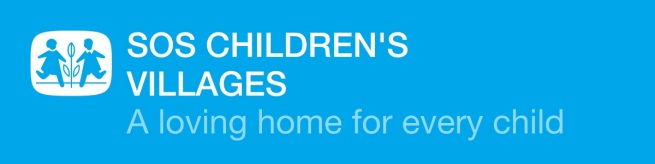 Dear _______________,On DATE , I’m participating in the xxx, (describe your event) to benefit SOS Children’s Villages.  Funds raised by the (EVENT) go directly to help orphaned and abandoned children and ensure that no child is ever alone. My goal is to raise $5,000 to help the important work that SOS Children’s Villages does, ensuring that orphaned and abandoned children around the world have the care and love they deserve.Consider these facts:Currently there are 2,000 SOS Children's Village facilities worldwide providing homes to over 80,000 children through its villages. SOS also supports an additional 1,000,000 children in need around the world through its Family Strengthening Programs, kindergartens, vocational training centers, schools and hospitals, all of which provide children and families in need with vital access to education and health care.SOS Children’s Villages is the world’s largest charity for orphaned and abandoned children.  This is good work.  This is important work.  And it needs to continue.I will raise at least $5,000 but will try to push myself to raise as much as possible. I’ll spend months training, fundraising and preparing for the Challenge. I’m very excited about making the world a better place for vulnerable children and families but I can’t do it without your help. Please join me in supporting SOS Children’s Villages.[Insert link to your personal donation page]Thank you in advance for partnering with me.[Your name]Your contact information